Nomor	: 12-2/085/F-/IX/2019				Jakarta, 19 September  2019Lampiran	:  ----	Perihal	:  Undangan Sidang Sarjana 		Kepada Yth,		Diah Maydi/43215120254		Desinta Galuh P./43215120373Daminnudin Nur/43215110312		Noviandri Saputra/43215110121Eny Rejeki Marpaung/43217110013	Siti Atikah/43215010011Ina Torud Duja/43215110019		Stefany Claudya/43215110487Utami Putri Z./43214120257		Angga Dwi Prasetya/43214120207Henidar Dwi Tara/43214120181		Aryo Wibowo/43214120053Sakinatunnisa	43215110561		Endang Widya K./43215120357Martines/43215110365Bersama ini kami mengundang Saudara/i untuk melaksanakan Ujian Skripsi (Sidang Sarjana)    Program Studi S-1 Akuntansi yang dilaksanakan pada : Hari/ Tanggal	:  Kamis, 26 September  2019Waktu 		:  Pukul 11.30 - selesaiTempat		:  Ruang Rapat A-203		Untuk itu kami mengharapkan saudara/i dapat hadir 30 menit sebelum ujian dimulai.   Demikian undangan ini disampaikan, atas perhatiannya diucapkan terima kasih.Ketua Program Studi S-1 Akuntansi								ttd						            	Dr. Fardinal, SE, M.Si, AkTata-Tertib Sidang :Mahasiswa/i hadir 30 menit sebelum sidang dimulai untuk mengikuti briefingPakaian Sidang Pakaian Sipil Lengkap (PSL) dengan warna kemeja polos putih (Lengan Pendek/ Panjang), Jas/Blazer warna gelap (hitam, biru tua, coklat tua dan abu-abu) dengan warna yang dasi yang disesuaikan warna baju. Bagi mahasiswi diwajibkan memakai rok warna gelap.Etiket mengenakan dasi panjang sampai dengan kepala ikat pinggang (gesper).Warna ikat pinggang disesuaikan dengan celana/rok.Mahasiswa/i yang lulus sidang tidak boleh menggangu ketertiban umum dan mengundang perhatian umum (disiram air got, oli, tepung, telor, dll) apabila melanggar maka nilai keluluasan sidang akan dibatalkan.Bagi mahasiswa/i yang belum lengkap menyerahklan persyaratan sidang segera melengkapinya.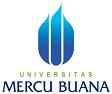 PROGRAM STUDI S-1 AKUNTANSIFAKULTAS EKONOMI DAN BISNISQNo.Dokumen072.740.4.29.00DistribusiDistribusiDistribusiDistribusiDistribusiDistribusiTgl. Efektif10 September 2009